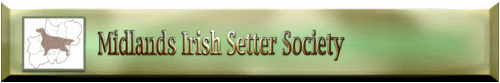 APPLICATION / RENEWAL OF MEMBERSHIP 2023Please return the completed application form with your payment to:
Susan Begg, 23 Lincoln Road, Sleaford, Lincs, NG34 8ABor pay direct by BACS: RBS Sort Code – 16-33-26 Account - 11665434 PLEASE USE BLOCK CAPITALS (AND HIGHLIGHT ANY CHANGES)NAME...........................................................................................(MR/MRS/MS/MISS)ADDRESS...................................................................................................................	.............................................................................................................	.......................................................................................................…...POST CODE...............................................................................................................	TELEPHONE NO........................................................................................................E-MAIL.....................................................................................................................	AFFIX	............................................................................................................	I agree to abide by the Rules and Regulations of the Club including the Club's Code of Ethics	SIGNATURE.........................................................................................................	DATE	........................................................................................................Cheques and P.O's must be made payable to the Midlands Irish Setter Society and not an individual.Membership records are held on computer and details of your membership will be forwarded to the Kennel Club as part of the Club’s Annual Return.MEMBERSHIP SUBSCRIPTIONTOTALJOINT MEMBERSHIP£8.50SINGLE MEMBERSHIP£7.00JUNIOR MEMBERSHIP (Under 16 on 1 January)£2.00Senior Citizen£5.00TOTAL AMOUNT ENCLOSED
£